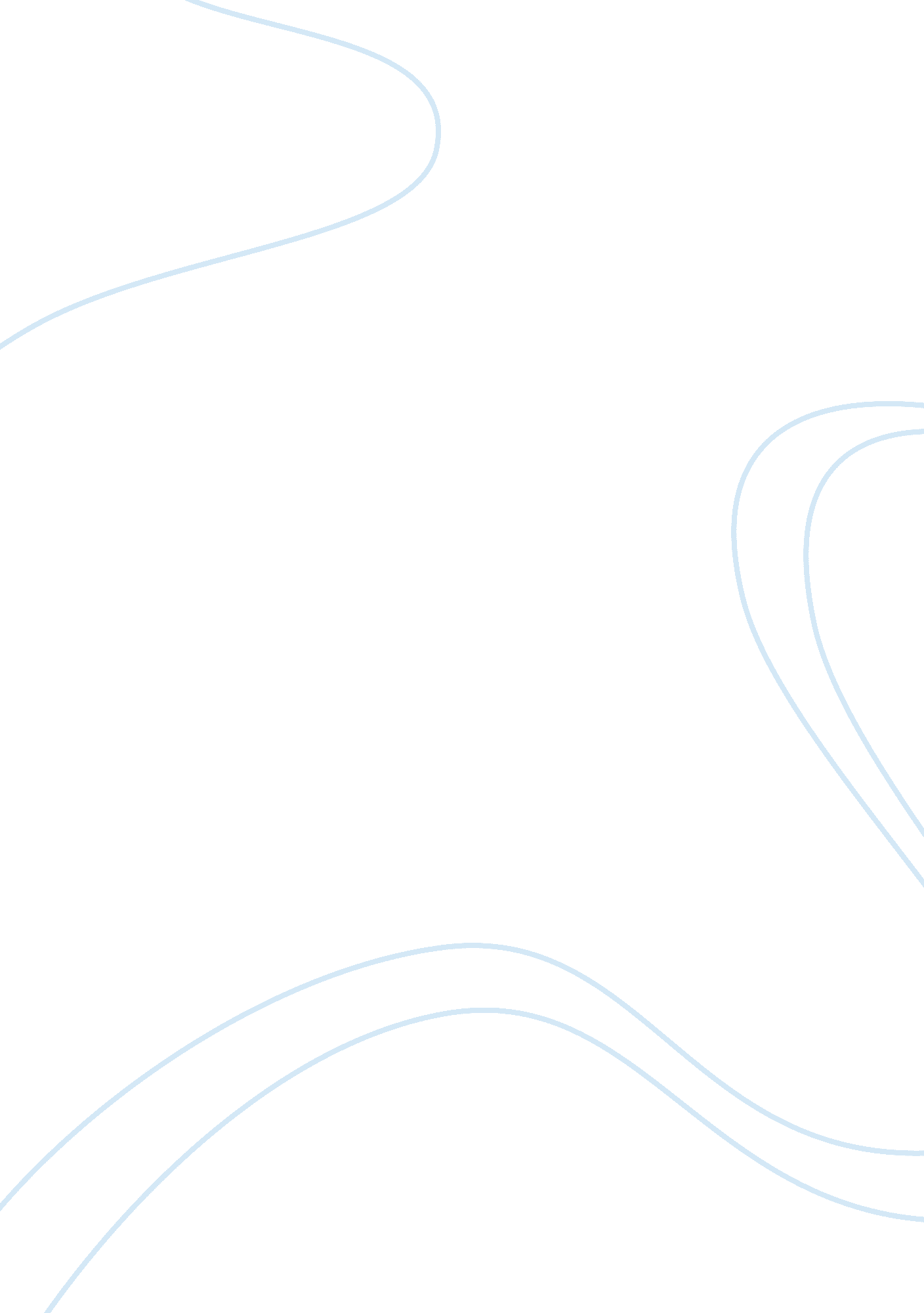 Primary source analysisHistory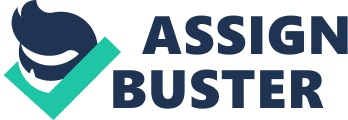 PRIMARY SOURCE ANALYSIS: REPORT ON THE COMMITTEE OF MERCHANTS FOR THE RELIEF OF COLORED PEOPLE SUFFERING FROM THE LATE RIOTS IN THE OF NEW YORK Name 
Course Code and Name 
Instructor 
Date 
Primary Source Analysis 
Q1 
The report was written by an Africa American Community living in New York City. The author is a male of the black race who belongs to the lowest socioeconomic class with an undefined citizenship status. These factors may have affect the source in that it may be based on personal feelings about his situation. 
Q2 
The source was written on May 15, 2014. The source is written in the historical context of the suffering experience of African Americans during the New York City riots. 
Q3 
The document tells about the pain and suffering experience of the African Americans during the riots in New York City and the solutions that were implemented to try and curb it. The authors main argument is that there were real prejudices against African American during the riot that rocked the City of New York. 
Q4 
The report was written to prove that the riots were real and that they targeted the Negro community. The motivation for writing this document was the pain that was associated with the experiences and the treatment that black people went through. 
Q5 
The intended audience is the American society at large. The audience responded by making efforts to slow and calm the riots. 
Q6 
The unspoken assumption in this document is that, the audience can deduce that the author is addressing the terror the Negro community underwent during the riots. There lacks any detectable bias in this document. It is left out how the riots came to end. 
Q7 
The document has a great deal of historical significance that reminds us of the trouble that the black people have gone through to become acceptable members of the American community. It gives the real picture of the anti-negro riots period where prejudice took place, and lots of innocent black people lost their lives. It also tells of the brutality the Negro community was put through all in the name of an inferior race. It depicts how far the black community in America has come to enjoy the equal right just like other American. In a kind of collusion, we can say that, that was the darkest hour for the black race. The document brings out the fossil idea in America that the white people are more equal than the blacks. The report brings out the old idea of revolution where the black community has stepped up to make a difference in the angle from which the white folks use to view them at. It will be so prudent to mark the significance of this document in bringing out the past inhumane actions that have been carried against black population American society. The document steps up as an evidence of the historical idea that all people should be considered equal despite the differences in skin race and color. The reports also bring out rich history about America’s biggest city and how far it has come to a point where the African American population and the white folks can share neighborhoods. The most significant historical significance about this document is that it brings out the struggle the American society has gone through to settle differences between its people. Up to this point, every word about this document is now definite, loud and sound. 
Bibliography 
" Report on the Committee of Merchants for the Relief of Colored People Suffering from the Late Riots in the City of New York." CourseReader. Detroit: Gale, 2010. Web. 15 May 2014. 